ФЕДЕРАЛЬНАЯ СЛУЖБА ГОСУДАРСТВЕННОЙ РЕГИСТРАЦИИ, КАДАСТРА И КАРТОГРАФИИ (РОСРЕЕСТР)СТАТС-СЕКРЕТАРЬ – ЗАМЕСТИТЕЛЬ РУКОВОДИТЕЛЯЧистопрудный бульвар, д. 6/19, стр.1, Москва, 101000 тел. (495) 917-15-24, факс (495) 983-40-22e-mail: rosreestr@rosreestr.ru, http://www.rosreestr.gov.ruОрганам государственной власти субъектов Российской Федерации (по списку)на №	АН-П51-42пр	от	20.03.2024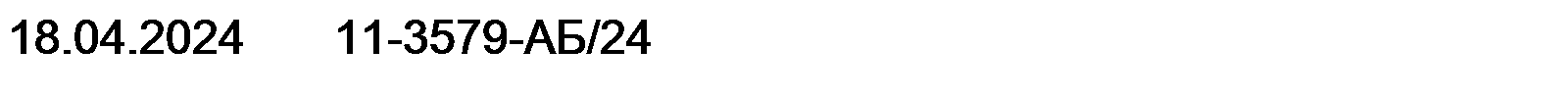 на №  АН-П51-36пр	 от  04.04.2024 С 17 апреля 2024 г. вступили в силу положения постановления Правительства Российской Федерации от 16 апреля 2024 г. № 484 «О внесении изменений в некоторые акты Правительства Российской Федерации», предусматривающие распространение программы социальной газификации на садоводческие товарищества.В рамках исполнения пункта 3 протокола совещания у Заместителя Председателя   Правительства   Российской   Федерации   А.В.   Новака от 4 апреля 2024 г. № АН-П51-36пр, а также пункта 3 протокола совещания у Заместителя Председателя Правительства Российской Федерации А.В. Новака от 20 марта 2024 г. № АН-П51-42пр Росреестр направляет проект типовой формы решения общего собрания членов садоводческих некоммерческих товариществ по вопросам газификации жилых домов, расположенных на территории ведения гражданами садоводства для собственных нужд, разработанный совместно с Минэнерго России, ООО «Газпром межрегионгаз», АО «Мособлгаз», в целях формирования единой правоприменительной практики.Настоящее письмо просим довести до сведения граждан.Приложение: на 4 л.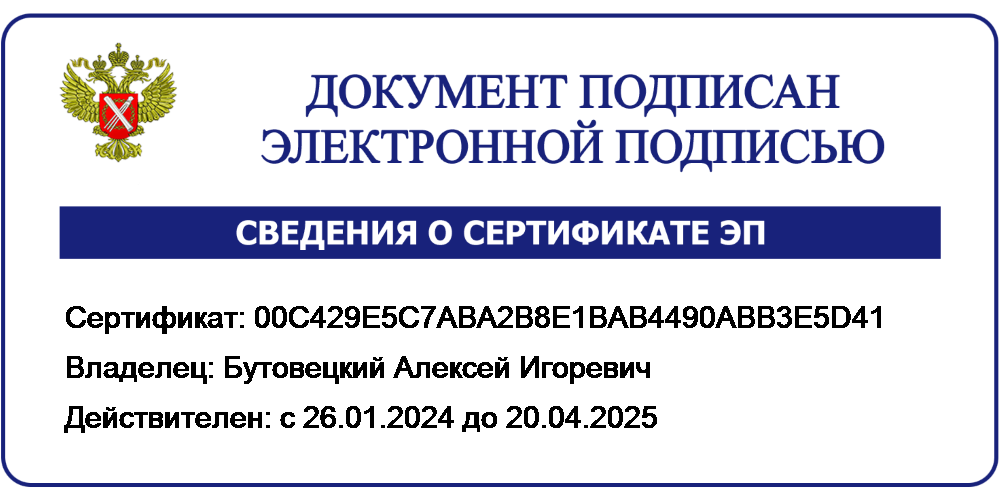 А.И. БутовецкийК.С. Хохлова8 495 983 40 40 (3423)ПРОЕКТПРОТОКОЛОбщего собрания членов садоводческого некоммерческого товарищества« 	 »	 « 	» 	20 	 г.Место проведения собрания (адрес): 	и (или) способ дистанционного участия в общем собрании: 		 .Вид общего собрания: очередное/внеочередное. Форма проведения собрания: очная/очно-заочная.Дата и время проведения собрания очного голосования:«	» 		20 	 г. Открытие собрания: 	 часов 		 минут. Закрытие собрания: 	 часов 		 минут.Дата и время проведения собрания заочного голосования (при его проведении):начало приема решений (бюллетеней голосования):«	» 	20 	 г.	 часов 	 минут.окончание приема решений (бюллетеней голосования):«	» 	20 	 г.	 часов 	 минут.По состоянию на дд.мм.гггг количество членов садоводческого некоммерческого товарищества « 	» (далее — СНТ) составляет 	.Количество присутствующих членов СНТ- 	 , что составляет более 50% от общего количества членов СНТ. Кворум имеется.ПОВЕСТКА ДНЯПроведение работ по догазификации жилых домов, расположенных на садовых участках.Безвозмездное предоставление земельного участка общего назначения СНТ (права пользования его частью) для строительства и (или) эксплуатации сети газораспределения, создаваемой в рамках догазификации жилых домов, расположенных на садовых участках, и предоставление безвозмездного и беспрепятственного доступа к данной сети газораспределения на период ее строительства и (или) эксплуатации.Предоставление права на безвозмездное подключение к сетям газораспределения, относящимся к имуществу общего пользования СНТ в рамках догазификации (при наличии).Предоставление согласия собственников земельных участков, расположенных в границах территории ведения садоводства, на установление охранных зон газораспределительных сетей, созданных в рамках догазификации, и наналожение в случаях, предусмотренных Правилами охраны газораспределительных сетей, утвержденных постановлением Правительства Российской Федерации от 20 ноября 2000 г. № 878, ограничений (обременений) на входящие в них земельные участки, расположенные в границах такой территории.По первому вопросу повестки дня:Слушали 	(Ф.И.О.),который предложил: 	 .Формулировка решения, поставленная на голосование:Согласиться с проведением работ по догазификации жилых домов, расположенных на садовых участках на территории ведения гражданами садоводства для собственных нужд, управление которой осуществляется СНТ, в соответствии с прилагаемым перечнем жилых домов, подлежащих подключению в рамках догазификации.По второму вопросу повестки дня:Слушали		(Ф.И.О.),который предложил: 	.Формулировка решения, поставленная на голосование:Заключить договор безвозмездного пользования земельным участком общего назначения с кадастровым номером 	с исполнителем создаваемой в рамках догазификации СНТ сети газораспределения в целях использования такого участка (его части) для строительства и (или) эксплуатации сети газораспределения, создаваемой в рамках догазификации жилых домов, расположенных на садовых участках, по условиям которого предоставить исполнителю создаваемой в рамках догазификации СНТ сети газораспределения, безвозмездный и беспрепятственный доступ к данной сети газораспределения на период ее строительства и (или) эксплуатации сети газораспределения.Уполномочить на подписание договора безвозмездного пользования земельным участком и на подачу документов для государственной регистрации такого договора (в случае если договор заключается на срок 1 год или более) председателя СНТ 	 (или иное лицо по решению общего собрания).Примечание:С учетом статьи 90 Земельного кодекса Российской Федерации допускается включение в решение общего собрания следующего положения:«Согласиться с использованием земельного участка общего назначения исполнителем создаваемой в рамках догазификации СНТ сети газораспределения без оформления прав на него (ст. 90 Земельного кодекса Российской Федерации) после регистрации права собственности на подземные линейные объекты системы газоснабжения».В указанном случае договор безвозмездного пользования земельным участком общего назначения заключается только на период строительства сети газораспределения.По третьему вопросу повестки дня:Слушали 	(Ф.И.О.),который предложил: 	.Формулировка решения, поставленная на голосование:Разрешить исполнителю создаваемой в рамках догазификации СНТ сети газораспределения безвозмездное подключение к сетям газораспределения, относящимся к имуществу общего пользования СНТ, в целях догазификации жилых домов, расположенных на садовых участках.По четвертому вопросу повестки дня:Слушали 	(Ф.И.О.), который предложил: 		Формулировка решения, поставленная на голосование:Согласиться с установлением охранных зон газораспределительных сетей, создаваемых исполнителем в рамках догазификации СНТ и наложением в случаях, предусмотренных Правилами охраны газораспределительных сетей, утвержденных постановлением Правительства Российской Федерации от 20 ноября 2000 г. № 878, ограничений (обременений) на входящие в них земельные участки, расположенныев границах такой территории.Председатель собрания: 	/ 	(подпись)	(Ф.И.О.)Приложение:Список участников очного голосования (членов СНТ и граждан ведущих садоводство без участия в товариществе (при наличии):Реестр решений участников заочного голосования (членов СНТ и граждан ведущих садоводство без участия в товариществе (при наличии):Перечень	жилых	домов,	подлежащих	подключению	в	рамках догазификации.Итоги голосования:Итоги голосования:«За»«Против»«Воздержались»Решение принято единогласно/большинством голосов.Решение принято единогласно/большинством голосов.Итоги голосования:Итоги голосования:«За»«Против»«Воздержались»Решение принято единогласно/большинством голосов.Решение принято единогласно/большинством голосов.Итоги голосования:Итоги голосования:«За»«Против»«Воздержались»Решение принято единогласно/большинством голосов.Решение принято единогласно/большинством голосов.Итоги голосования:Итоги голосования:«За»«Против»«Воздержались»Решение принято единогласно/большинством голосов.Решение принято единогласно/большинством голосов.Ф.И.О.№№Подпись№п/пФ.И.О.№ участка№